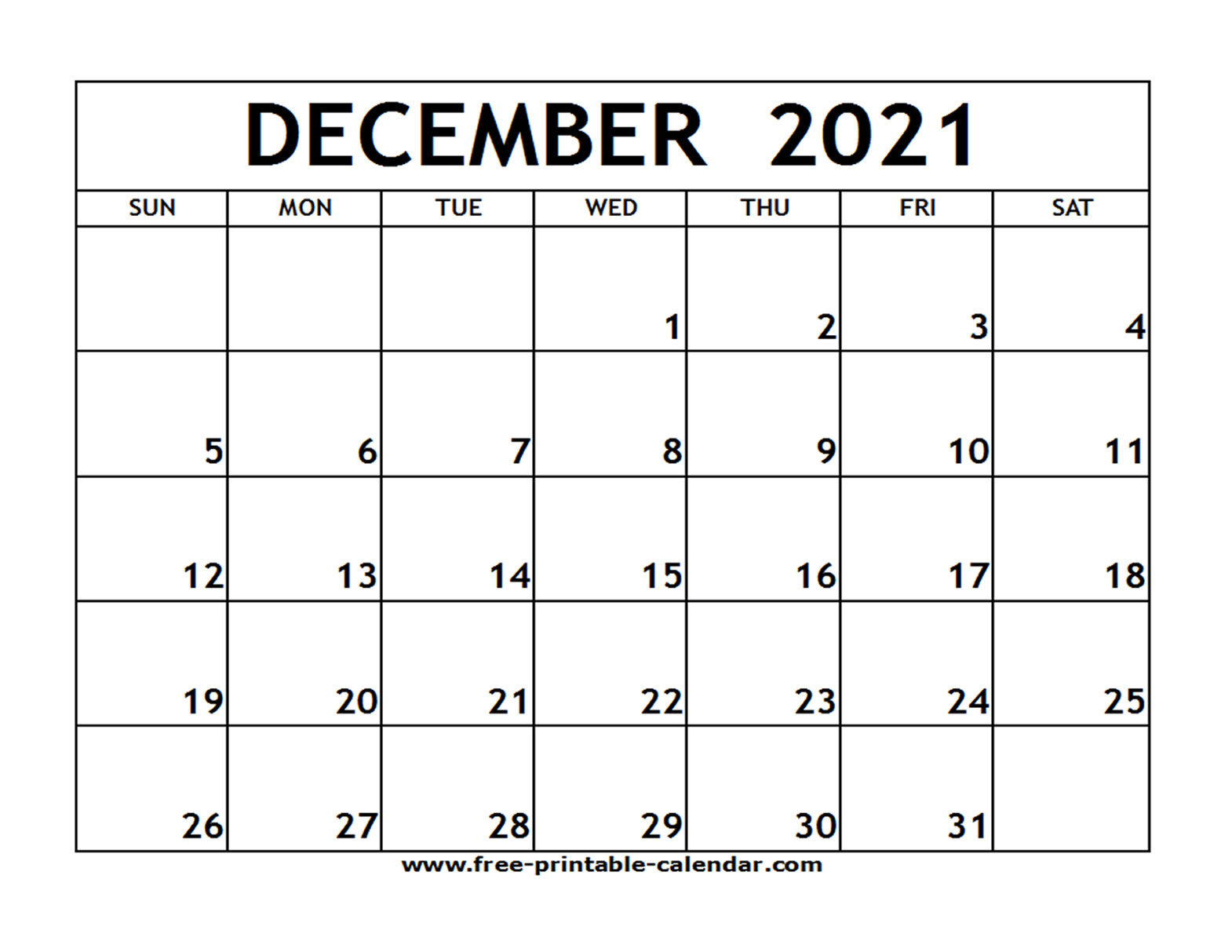 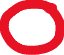 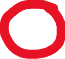 Chorus sings on Wednesday, December 15th8:30am – welcoming students and staff into the building1:00pm – sings a courtyard concert for PreK-1 classes adjacent to the courtyardThese 2 performances are outdoors, we will sing in formation spaced apart & unmasked. Rain, snow or shine we will sing. Chorus field trip on Thursday, December 16th10:30 – 1:00, Chorus will walk (caroling as we go) to Chipotle (order food to go) picnic at Woodlawn Park (weather permitting) and head back to Glebe (caroling as we go). See map for walking route